Język polski klasa VITemat: Jak rozmawiać przez telefon.Zadanie:Przeczytaj tekst. Przepisz zawarte w nich zasady grzecznościowe do zeszytu (strona 17).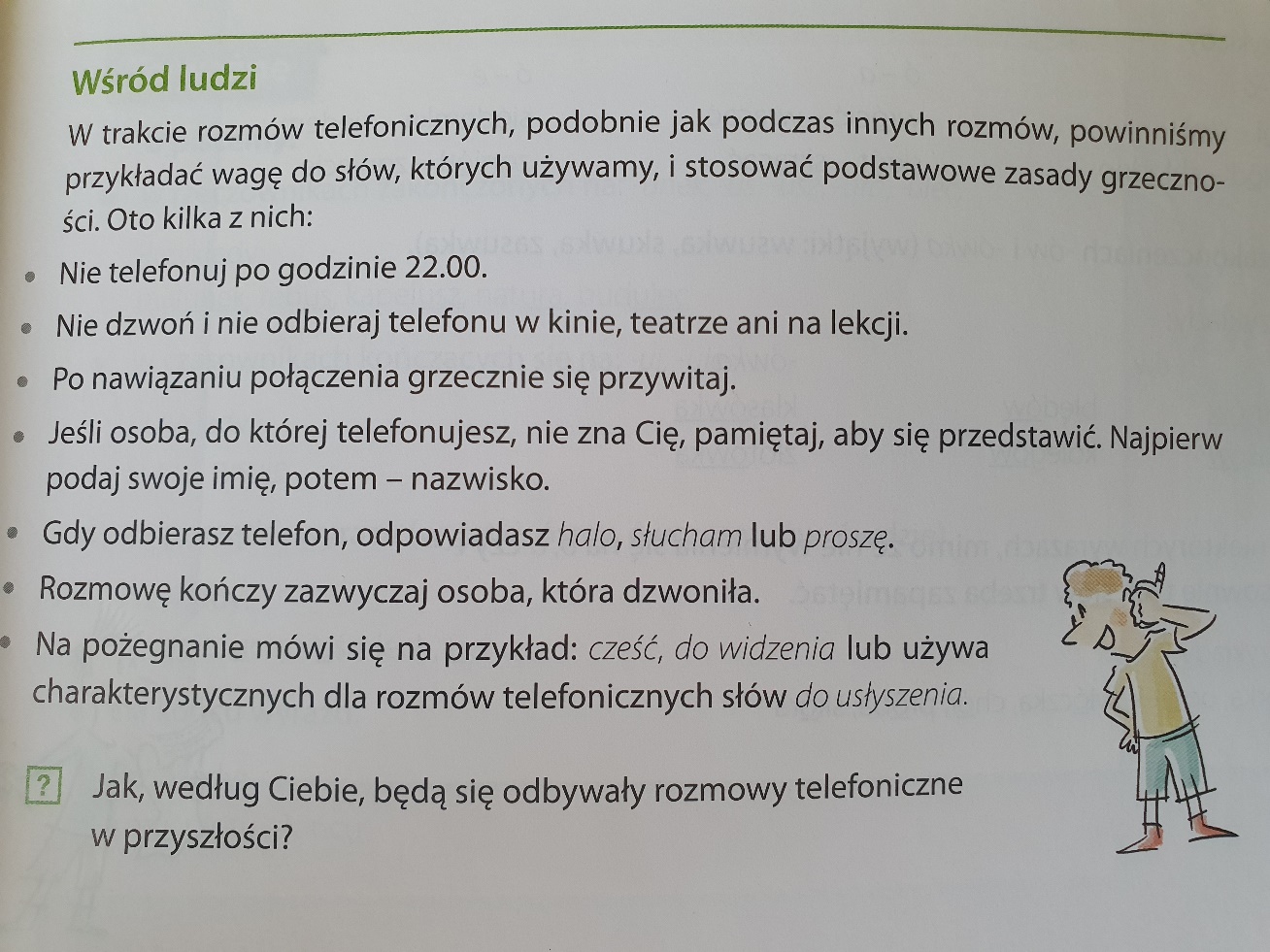 Temat: Rodzaje zdań.Zadania:Przeczytaj uważnie informację o rodzajach zdań. Zwróć uwagę, że na końcu zdania oznajmującego stawiamy kropkę, zdania pytającego – znak zapytania, a zdania rozkazującego – wykrzyknik. Wykonaj w zeszycie zadania 7 i 8 (strona 37).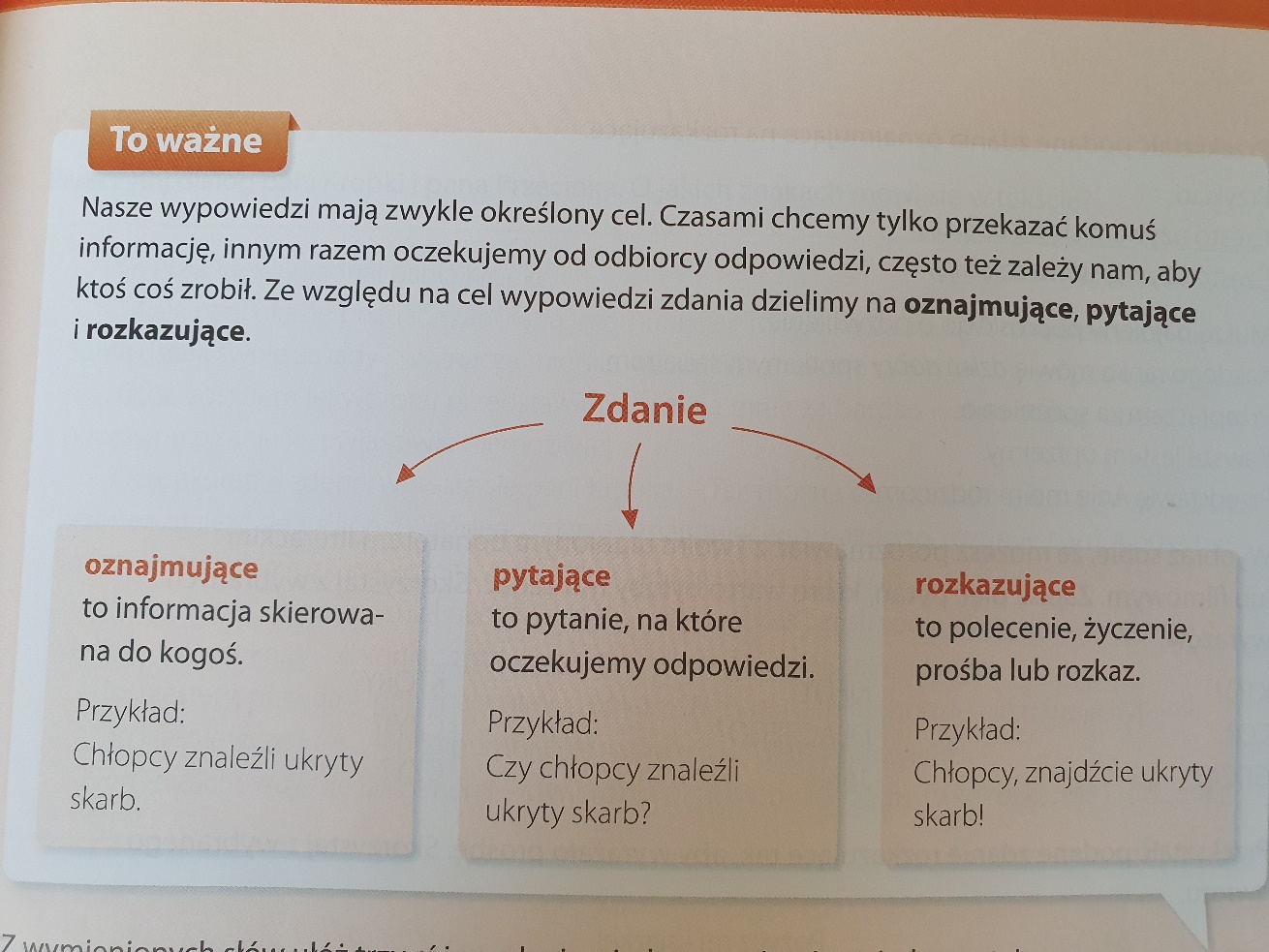 Zadanie 7 i 8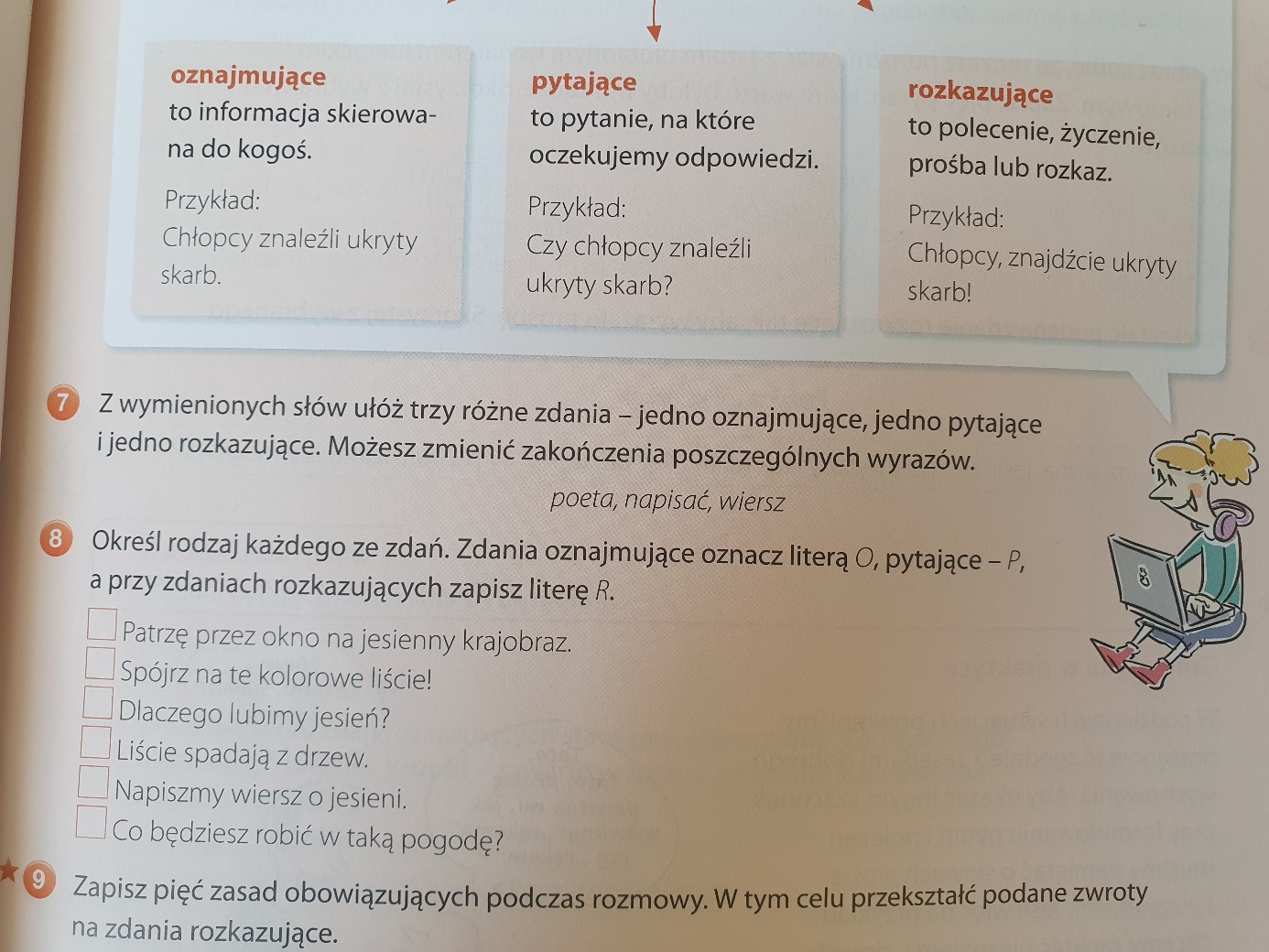 Temat: Pisownia wielką literą.Zadanie:Zapoznaj się z informacją kiedy piszemy wyrazy wielką literą, a następnie wykonaj w zeszycie zadanie nr. 1 (strona 94).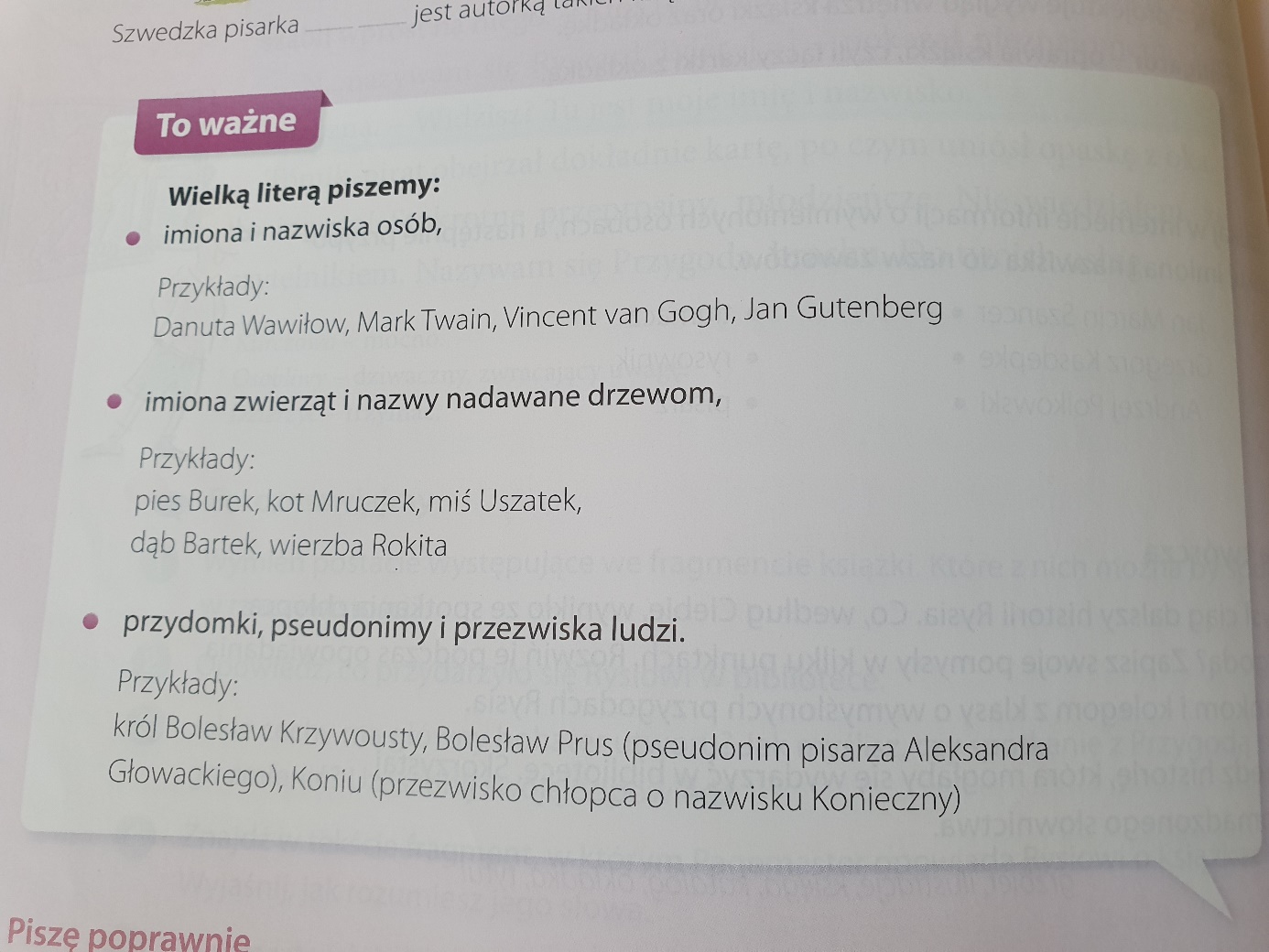 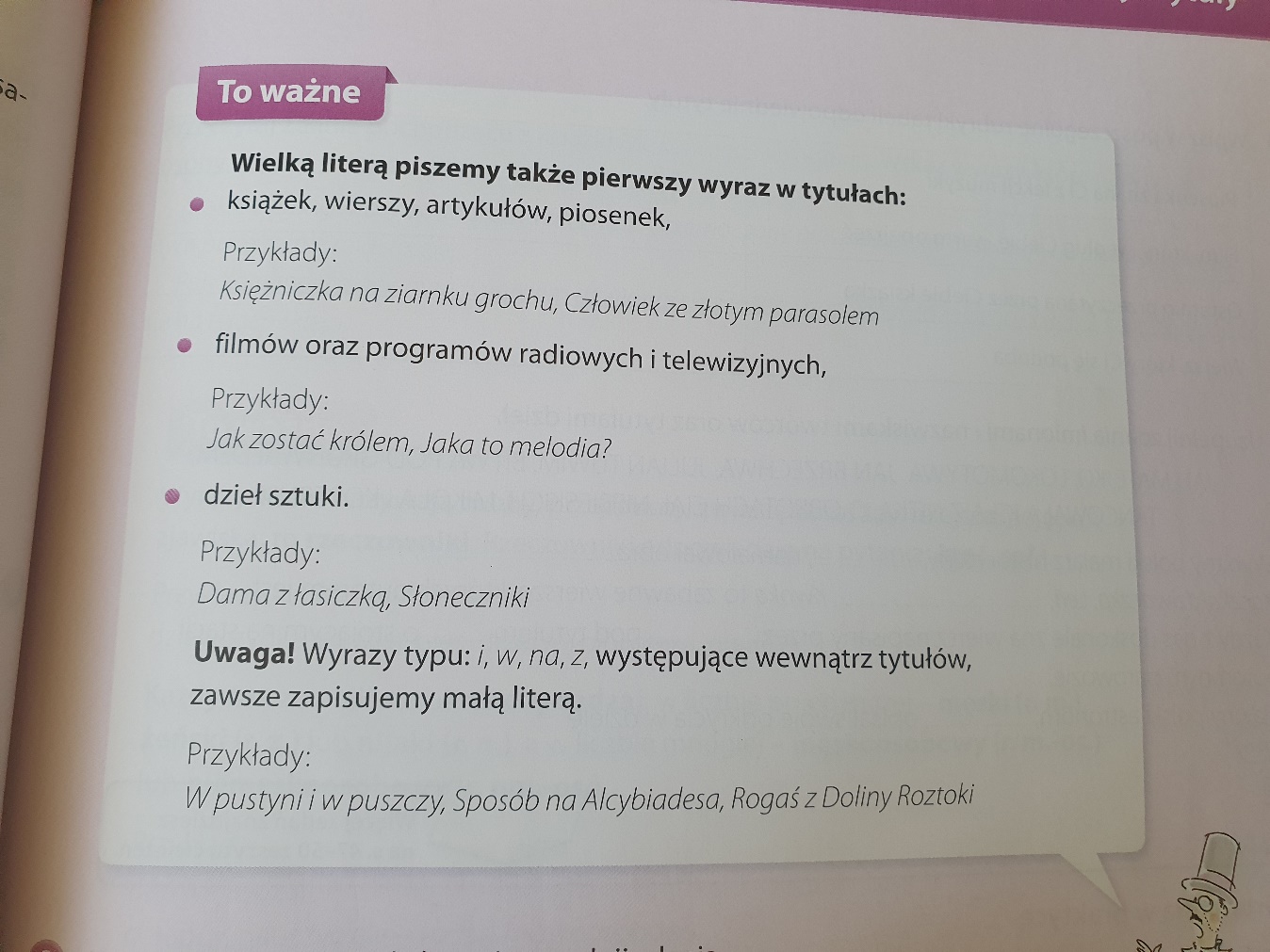 Zadanie 1: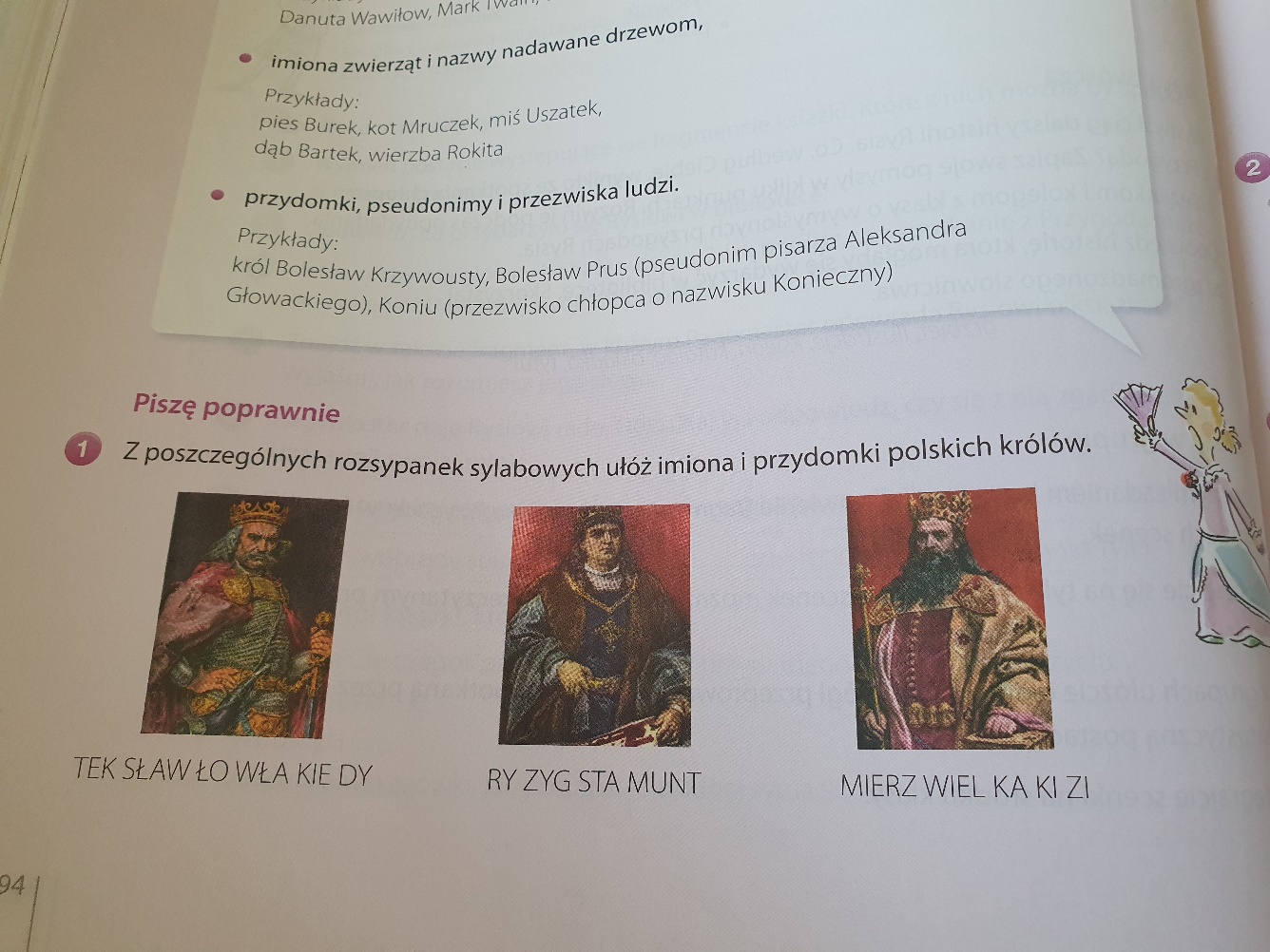 Geografia klasa VITemat: Powtórzenie wiadomości o położeniu Europy.Zadanie:Na podstawie mapy fizycznej Europy podaj nazwy trzech wybranych wysp, półwyspów, nizin i mórz (strona 56).